Starosta  Chrzanowski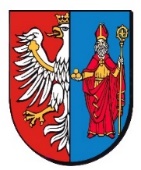 ______________________________________________________________________________________________ul. Partyzantów  2,     32-500 Chrzanów    (032) 625-79-00,  (032) 625-79-80   (032)  625-79-55AGN.6840.9.2019.KK23				   	 	 Chrzanów, 10.03.2022 r.  INFORMACJA STAROSTY CHRZANOWSKIEGO O WYNIKU PRZETARGU PISEMNEGO NIEOGRANICZONEGO NA SPRZEDAŻ NIERUCHOMOŚCI SKARBU PAŃSTWA PRZEPROWADZONEGO W DNIU 21.01.2022 R.Na podstawie § 12 Rozporządzenia Rady Ministrów z dnia 14 września 2004 r. 
w sprawie sposobu i trybu przeprowadzania przetargów oraz rokowań na zbycie nieruchomości (t. j. Dz.U. z 2021 r.  poz. 2213) Starosta Chrzanowski podaje do publicznej wiadomości, że w dniu 21.01.2022 r. został przeprowadzony w Starostwie Powiatowym w Chrzanowie przy ul. Partyzantów 2, sala 219, przetarg pisemny nieograniczony na sprzedaż z zasobu Skarbu Państwa nieruchomości położonej przy ul. Granicznej w Trzebini, obręb Piła Kościelecka składającej się z działki nr: 304/2 o pow. 0,0814 ha,  obj. księgą wieczystą  KR1C/00088703/0. Dla nieruchomości nie ma obowiązującego miejscowego planu zagospodarowania przestrzennego. Zgodnie ze zmianą studium uwarunkowań i kierunków zagospodarowania przestrzennego gminy Trzebinia działka  znajduje się w przeważającej części w obszarze oznaczonym symbolem M2 – tereny zabudowy mieszkaniowej jednorodzinnej.Działka ma kształt nieregularny, wydłużony, jest niezabudowana, porośnięta roślinnością trawiastą, teren częściowo pochyły. Sieć energetyczna i wodociągowa znajduje się na działce, sieć gazowa w sąsiedztwie. Dostęp do drogi publicznej pośredni drogą wewnętrzną stanowiącą ulicę Graniczną. W bezpośrednim sąsiedztwie działki zlokalizowane są tereny niezagospodarowane oraz pojedyncza zabudowa mieszkaniowa jednorodzinna.   Liczba ofert: wpłynęła 1 oferta i została dopuszczona do części niejawnej przetargu.Cena wywoławcza: 51.360,00 zł + 23% VATCena osiągnięta w przetargu: 54.500,00 zł + 23% VAT Nabywca: Państwo Anna i Stanisław Paluch STAROSTAANDRZEJ URYGA 